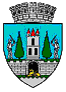 ROMÂNIAJUDEŢUL SATU MARECONSILIUL LOCAL AL MUNICIPIULUI SATU MAREHOTĂRÂREA NR. 313/25.11.2021privind aprobarea taxelor şi tarifelor ce vor fi aplicate deServiciul Public Administrația Domeniului Public Satu Mareîncepând cu 01.01.2022Consiliul Local al Municipiului Satu Mare întrunit în şedinţa ordinară din data de 25.11.2021,Analizând proiectul de hotărâre înregistrat sub nr. 58959/19.11.2021, conexat cu nr. 52078/07.10.2021, referatul de aprobare al Primarului Municipiului Satu Mare, înregistrat sub nr. 58981/19.11.2021, conexat cu nr. 52079/07.10.2021, în calitate de iniţiator, raportul de specialitate al Serviciului Public Administrația Domeniului Public Satu Mare, înregistrat sub nr. 9899/18.11.2021, conexat cu nr. 8402/07.10.2021, raportul de specialitate al Directorului executiv înregistrat cu nr. 52194/08.10.2021, conexat cu nr. 59204/22.11.2021, avizele comisiilor de specialitate ale Consiliului Local Satu Mare,În conformitate cu prevederile art. 484 și art. 485 alin. (1) lit. a), lit. b) şi lit. f), din Legea nr. 227/2015 privind Codul fiscal, actualizat şi art. 30 din Legea nr. 273/29.06.2006 privind finanţele publice locale actualizată, cu modificările şi completările ulterioare,Ţinând seama de prevederile Legii nr. 24/2000 privind normele de tehnică legislativă pentru elaborarea actelor normative, republicată, cu modificările şi completările ulterioare,Având în vedere prevederile art. 7 din Legea nr. 52/2003 privind transparența decizională în administrația publică, republicată, a fost întocmit procesul verbal de afișare nr. 53077/13.10.2021 privind publicarea pe pagina de internet la adresa:  www.primariasm.ro a proiectului de hotărâre privind aprobarea taxelor și tarifelor ce vor fi aplicate de Serviciul Public Administrația Domeniului Public Satu Mare începând cu 01.01.2022 și referatul Serviciului Relații Publice nr. 58121/15.11.2021, conform căruia nu au fost depuse sugestii sau propuneri la prezentul proiect de hotărâre,În temeiul prevederilor art. 129 alin. (4) lit. c), art. 139 alin. (3) lit. c) și art. 196 alin (1) lit. a) din O.U.G nr.57/2019 privind Codul administrativ, cu modificările şi completările ulterioare,Adoptă prezenta                                            H O T Ă R Â R E:Art. 1. Se aprobă taxele şi tarifele ce vor fi aplicate de Serviciul Public Administraţia Domeniului Public Satu Mare începând cu 01.01.2022, conform anexei nr. 1, care face parte integrantă din prezenta hotărâre.Art. 2. Prezenta hotărâre abrogă H.C.L. Satu Mare nr. 194/26.11.2020 privind aprobarea taxelor şi tarifelor ce vor fi aplicate de Serviciul Public Administraţia Domeniului Public Satu Mare începând cu 01.01.2021, cu modificările ulterioare, precum şi orice prevedere contrară.Art. 3. Cu ducerea la îndeplinire a prezentei hotărâri se încredințează Primarul Municipiului Satu Mare prin Serviciul Public Administrația Domeniului Public                     Satu Mare.Art. 4. Prezenta hotărâre se comunică, prin intermediul Secretarului general al Municipiului Satu Mare, în termenul prevăzut de lege, Primarului Municipiului                     Satu Mare, Instituției Prefectului Județul Satu Mare, Serviciului Public Administrația Domeniului Public Satu Mare şi se aduce la cunoștință publică.Președinte de ședință,                                            Contrasemnează              Német Szabolcs                                                   Secretar general,                                                                                      Mihaela Maria RacolțaPrezenta hotărâre a fost adoptată cu respectarea prevederilor art. 139 alin. (3) lit. c) din O.U.G. nr. 57/2019 privind Codul administrativ;Redactat în 6 exemplare originaleTotal consilieri în funcţie cf. art. 204 alin. (2) lit. a) și alin. (3) din O.U.G. nr. 57/201922Nr. total al consilierilor prezenţi22Nr total al consilierilor absenţi0Voturi pentru17Voturi împotrivă0Abţineri5